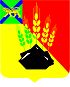 АДМИНИСТРАЦИЯ МИХАЙЛОВСКОГО МУНИЦИПАЛЬНОГО РАЙОНА ПОСТАНОВЛЕНИЕ 
14.02.2019                                         с. Михайловка                                                           № 128-паО проведении муниципального этапакраевого конкурса непрофессиональных танцоров«Стартинейджер», посвященного Году театраВ соответствии с Федеральным законом от 06.10.2003 № 131-ФЗ «Об общих принципах организации местного самоуправления в Российской Федерации», постановлением администрации Михайловского муниципального района от 28.12.2015 № 956-па «Об утверждении муниципальной программы развития образования Михайловского муниципального района на 2016-2020 гг.», в целях выявления и поддержки талантливой молодёжи в области танцевального мастерства, создания условий для реализации их творческого потенциала, популяризации массовых форм организации молодежного досуга, оздоровления детей, развития и укрепления культурных связей между творческими коллективами образовательных организаций, находящихся на территории Михайловского муниципального района, администрация Михайловского муниципального района ПОСТАНОВЛЯЕТ:1. Провести 30 марта 2019 года на базе районного Дома культуры с. Михайловка Михайловского муниципального района, расположенного по адресу с. Михайловка, ул. Красноармейская, дом 14, муниципальный этап краевого конкурса непрофессиональных танцоров «Стартинейджер», посвященного Году театра.2. Утвердить:2.1. Положение об организации и проведении муниципального этапа краевого конкурса непрофессиональных танцоров «Стартинейджер», посвященного Году театра (приложение №1).2.2. Состав организационного комитета муниципального этапа краевого конкурса непрофессиональных танцоров «Стартинейджер», посвященного Году театра (приложение №2).2.3. Состав жюри муниципального этапа краевого конкурса непрофессиональных танцоров «Стартинейджер», посвященного Году театра (приложение №3).3. Рекомендовать КГБУЗ «Михайловская ЦРБ» (Никитина Л.Г.) организовать медицинское обслуживание обучающихся общеобразовательных учреждений района в период проведения конкурса.4. Рекомендовать ОМВД России по Михайловскому муниципальному району (Присакарь П.И.) организовать дежурство сотрудников полиции в период проведения конкурса.5. Руководителям общеобразовательных учреждений:5.1. Обеспечить участие обучающихся в конкурсе.5.2. Организовать подвоз учащихся к месту проведения конкурса 30 марта 2019 года до 10-30 часов.6. Муниципальному казённому учреждению «Управление по организационно-техническому обеспечению деятельности администрации Михайловского муниципального района» (Хачатрян Г.В.) разместить настоящее постановление на официальном сайте администрации Михайловского муниципального района.7. Настоящее постановление вступает в силу с момента его официального опубликования на сайте.8. Контроль за исполнением настоящего постановления возложить на заместителя главы администрации муниципального района Саломай Е.А.Глава Михайловского муниципального района –Глава администрации района                                                       В.В. АрхиповПриложение № 1УТВЕРЖДЕНОпостановлением администрации Михайловского муниципального районаот 14.02.2019 № 128-паПоложение об организации и проведении муниципального этапа краевого конкурса непрофессиональных танцоров «Стартинейджер», посвященного Году театра1. Общие положения1.1. Муниципальный этап краевого конкурса непрофессиональных танцоров «Стартинейджер», посвященного Году театра (далее – Конкурс) проводится управлением по вопросам образования Михайловского муниципального района совместно с муниципальной бюджетной организацией «Центр детского творчества» с. Михайловка.1.2. Положение муниципального этапа краевого конкурса непрофессиональных танцоров «Стартинейджер», посвященного Году театра (далее –  Положение) определяет цели, задачи, порядок и процедуру проведения муниципального этапа.1.3. Конкурс является отборочным этапом для участия в краевом конкурсе непрофессиональных танцоров «Стартинейджер».2. Основные цели и задачиЦелью Конкурса является выявление и поддержка талантливой молодёжи в области танцевального мастерства.2.2. Задачами Конкурса являются:- совершенствование эстетического и духовного воспитания молодёжи;- знакомство и обмен опытом представителей разных танцевальных направлений;- популяризация массовых форм организации молодежного досуга;- пропаганда здорового образа жизни;- укрепление творческих связей между общеобразовательными учреждениями Михайловского муниципального района.II. Место и время проведения2.1. Место проведения – районный Дом культуры с. Михайловка2.2. Время проведения – 30 марта 2019 года в 11-00 часов.III. Финансирование конкурса3.1. Финансирование конкурса осуществляется за счет средств муниципального бюджета.3.2. Расходы на проезд участников осуществляются за счет образовательной организации.IV. Требования к участникам и условия их допуска4.1. Для участия в Конкурсе руководителям общеобразовательных учреждений в срок до 20 марта 2019 года необходимо подать заявку на участие (образец заявки прилагается) на адрес электронной почты Shishkinaoly@mail.ru с пометкой «Стартин-2019».4.2. К участию в Конкурсе допускаются команды общеобразовательных учреждений Михайловского муниципального района. 4.3. Очередность выступления танцевальных коллективов определяется жеребьевкой.4.4. В Конкурсе принимают участие команды из числа старшеклассников общеобразовательных учреждений Михайловского муниципального района.4.5. Возраст участников Конкурса: 13-18 лет (на момент проведения Конкурса).4.6. Команда состоит из 7-10 участников. Команды, численностью менее 7 и более 10 человек к участию в Конкурсе не допускаются. В состав команды должны входить как девушки, так и юноши. С командой обязательно должен находиться ее руководитель (взрослый человек – педагог-огранизатор или ответственный).4.7. Количество команд от одного образовательного учреждения не ограничено. 4.8. Команда должна иметь свое название и эмблему.4.9. Форма одежды участников команды должна быть выдержана в едином стиле (костюмы, головные уборы) и соответствовать танцевально-спортивному направлению.4.10. Фонограммы, предоставляемые командами на время проведения Конкурса, должны быть записаны в формате mp3 на музыкальных носителях типа (CD-R/CDRW/USB) и содержать информацию о наименовании команды и номере трека, соответствующего музыкальному заданию.4.11. Приветствуется наличие и активное участие группы поддержки.V. Порядок проведения и критерии оценки Конкурса5.1. До 20 марта 2019 года – 1-й этап Конкурса – осуществляется подача заявок со стороны общеобразовательных учреждений Михайловского муниципального района на участие в Конкурсе.5.2. 30 марта 2019 года – 2-й этап Конкурса – проведение Конкурса для команд, подавших заявку на участие.5.3. 30 марта 2019 года – 3-й этап Конкурса – подведение итогов Конкурса, награждение участников. 5.4. 2-й этап Конкурса включает в себя проведение следующих конкурсных заданий: «ВИЗИТКА», «ИМПРОВИЗАЦИЯ», «ДОМАШНЕЕ ЗАДАНИЕ».5.4.1. Критерии оценки задания «ВИЗИТКА». «ВИЗИТКА» — танцевальное представление – презентация команд  (не более 1 минуты). Разрешается использование аксессуаров. В показе должны быть задействованы все участники команды. - Идея костюма. Максимум 3 балла: 0 – нет, 1 – есть, 2 – нестандартно, 3 – «супер».- Постановка танца (художественный замысел номера). Максимум 2 балла: 0 – нет, 1 – за идею,2 – «классно придумано и сделано».- Техника (знание базы танцевальных направлений). Максимум 2 балла: 0 – нет, 1 – есть знания, 2 – есть понимание и уверенное использование.- Внешний вид участников (прическа, макияж). Максимум 2 балла: 0 – обычный, 1 – яркий (со вкусом), 2 – «ослепляет».- Артистизм участников команды. Максимум 2 балла: 0 – нет, 1 – есть, 2 – «звёзды».- Зрелищность (использование специальных атрибутов и реквизита). Максимум 1 балл: 0 – нет, 1 – есть.5.4.2. Критерии оценки задания «ИМПРОВИЗАЦИЯ».«ИМПРОВИЗАЦИЯ» –  команды поочерёдно импровизируют на сцене под случайную композицию, предложенную ди-джеем – до 2-х минут  (командная импровизация под случайный трек – 1,5 минут).- Работа в пространстве сцены (гармония и эстетика композиции). Максимум 2 балла: 0 – нет, 1 – интересные формы и перестроения, 2 – отличное владение сценой и танцем.- Работа со зрителем. Максимум 2 балла: 0 – нет, 1 – есть контакт, 2 – «зажгли зал».- Музыкальность. Максимум 2 балла: 0 – не слышим, 1– чувствуем, 2 – уверенно работаем с музыкой.- Наличие командного синхронного исполнения. Максимум 2 балл: 0 – нет, 1 – частично есть, 2 – отлично (танцуют все вместе).- Сплоченность команды. Максимум 1 балл: 0 – «каждый сам за себя», 1 – «тру банда».- Соответствие танца музыкальной композиции. Максимум 1 балл: 0 – нет, 1 – есть.- Оригинальность элементов танца. Максимум 1 балл: 0 – нет, 1 – есть.5.4.3. Критерии оценки задания  «ДОМАШНЕЕ ЗАДАНИЕ». «ДОМАШНЕЕ ЗАДАНИЕ» – исполнение танцевального номера, подготовленного командами заранее (домашнее задание) – до 5-и минут.- Харизма (эмоциональный заряд). Максимум 2 балла: 0 – нет, 1 – есть, 2 – «звёзды».- Техника (знание базы танцевальных направлений). Максимум 2 балла:0 – нет, 1 – есть знания, 2 – есть понимание и уверенное использование.- Постановка танца (художественный замысел номера, креатив). Максимум 2 балла: 0 – нет, 1 – за идею, 2 – «классно придумано и сделано».- Чистота исполнения элементов. Максимум 2 балла: 0 – недоучили, 1 – отработали, 2 – чисто, «как 2x2».- Музыкальность. Максимум 2 балла: 0 – не слышим, 1– чувствуем, 2 – уверенно работаем с музыкой.- Разнообразие танцевальных стилей. Максимум 1 балл: 0 – нет, 1 – есть.- Сработанность команды. Максимум 1 балл: 0 – каждый сам за себя, 1 – «тру банда».- Костюм и символика команды. Максимум 1 балл: 0 – нет, 1 – есть.VI. Подведение итогов и награждение участников Конкурса6.1. Каждое конкурсное задание оценивается членами жюри. Общее количество баллов, набранных командами, заносится в итоговую ведомость Конкурса.6.2. При подведении итогов Конкурса учитываются критерии оценки задания, указанные в V пункте настоящего Положения.6.3. В Конкурсе побеждает команда, набравшая наибольшее количество баллов.6.4. По решению жюри Конкурса и по итогам проведения 2-ого этапа Конкурса лучшим представителям команд (одному юноше и одной девушке) присуждаются звания «Мисс Стартин» и «Мистер Стартин».6.5. По решению оргкомитета Конкурса команда, победившая в Конкурсе, могут быть направлены для участия в краевом финале танцевального конкурса «Стартинейджер», который пройдет осенью 2019 года.6.6. Команды, занявшие 1, 2, 3 места – награждаются дипломами. Остальные команды награждаются грамотами участников.Приложение к положению о муниципальном этапе краевого конкурса непрофессиональных танцоров «Стартинейджер», посвященного Году театраЗАЯВКАна участие в муниципальном этапе краевого конкурса непрофессиональных танцоров «Стартинейджер», посвященного Году театраНаименование образовательной организации ___________________________.Название команды _________________________________________________.Ф.И.О. должность руководителя команды____________________________________________________________________________________________________________________________________Контактный телефон: ________________________Директор 									        И.О. ФамилияПриложение № 2УТВЕРЖДЁНпостановлением администрации Михайловского муниципального районаот 14.02.2019 № 128-паСоставорганизационного комитета по подготовке и проведению муниципального этапа  краевого конкурса непрофессиональных танцоров «Стартинейджер», посвященного Году театраПриложение № 3УТВЕРЖДЁНпостановлением администрации Михайловского муниципального районаот 14.02.2019 № 128-паСоставжюри муниципального этапа краевого конкурса непрофессиональных танцоров «Стартинейджер», посвященного Году театра№ п/пФ.И.О. участников командыДата и год рожденияКлассКонтактный телефонСаломай Елена Александровна, заместитель главы администрации Михайловского муниципального районапредседатель организационного комитетаЧепала Алёна Фёдоровна, начальник управления по вопросам образованиязаместитель председателяорганизационного комитетаСизарева Ольга Николаевна, главный специалист по дополнительному образованию и культурно-массовым мероприятия МКУ «МСО ОУ»секретарь организационного комитетаСташко Екатерина Алексеевна, начальник  отдела молодежной политики управления культуры администрации Михайловского  муниципального районачлен оргкомитетаМирошникова Ирина Ивановна, директор МБО ДО «ЦДТ» с. Михайловка член оргкомитетаНикитина Лариса Григорьевна, главный врач КГБУЗ «Михайловская ЦРБ»член оргкомитетаПрисакарь Пётр Иванович, начальник отдела Министерства внутренних дел Российской Федерации по Михайловскому районучлен оргкомитетаЧепала Алена Федоровна, начальник управления по вопросам образованияпредседатель жюриМирошникова Ирина Ивановна, директор МБО ДО «Центр детского творчества» с. Михайловкачлен жюриБудянский Максим Васильевич, куратор краевого финала танцевального конкурса «Стартинейджер»член жюриСизарева Ольга Николаевна, главный специалист по дополнительному образованию и культурно-массовым мероприятия МКУ «МСО ОУ»член жюриТаратадзе Ольга Степановна, педагог дополнительного образования МБО ДО «Центр детского творчества» с. Михайловкачлен жюри